Print form and mail to jazz workshop address at bottom of form  
Receive $10 discount off total tuition by registering BEFORE May 1st
Tuition: $235 for 1 session,  
$430 for 2 sessions ($40 discount),  
                All applicants must include $60 of total tuition fee with registration form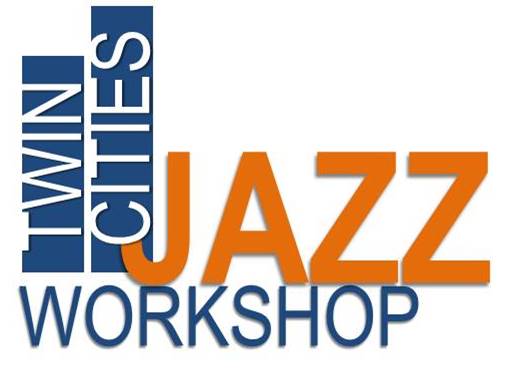 Contact InformationWorkshop Session(s)For which Workshop sessions would you like to enroll?Top of FormExperiencePlease describe your past studies or experience with jazz or other musical styles: Twin Cities Jazz Workshop Student Registration Form Email AddressStudent NameParents/GuardianInstrumentYears StudiedStreet AddressCityStateTelephone(s)SchoolAgeTShirt size 
(sm, med, lg, x-lg)SUMMER July 27th to 31st MORNING 
      Mon-Fri (9:45 a.m. to 12:45 p.m.) SUMMER July 27th to 31st AFTERNOON
      Mon-Fri (2 p.m. to 5 p.m.)SUMMER August 3rd to 7th MORNING
      Mon-Fri (9:45 a.m. to 12:45 p.m.) SUMMER August 3rd to 7th AFTERNOON
      Mon-Fri (2 p.m. to 5 p.m.)FALL Oct 3rd to Nov 14th WEEKLY
      Saturdays (1:00 p.m. to 3:00 p.m.) FALL Oct 3rd to Nov 14th WEEKLY
      Saturdays (1:00 p.m. to 3:00 p.m.) 